Nom : ___________________________________	Date : ________________________Division des nombres fractionnairesQuestions d’évaluationCocher :                                 Pré test			          Post testHaut du formulaireQQQQuQuelle est la principale différence entre la multiplication et la division de fractions? A. Lorsque tu divises des fractions, tu dois trouver un dénominateur communB.  Lorsque tu divises des fractions, tu multiplies la première fraction parl’inverse de la deuxième fraction.C. Lorsque tu divises des fractions, tu multiplies la deuxième fraction par l’inverse de la première fraction.D. B et C sont corrects. Ils sont mathématiquement équivalents.Laquelle des expressions suivantes serait la plus adéquate pour estimer le quotient de ? A. 15 ÷ 3 B. 15 ÷ 4 C. 16 ÷ 3 D. 16 ÷ 4Quelle multiplication permet de trouver le quotient: ? A. ·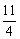 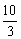 B. ·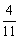 C. ·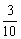 D. ·Trouve le quotient:  . A. 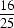 B. C. 1D. 4Trouve le quotient: . A. 1 B. C. D. 4 Ce gizmo est disponible sur 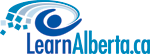 